Aanvraagformulier voor Projectsubsidie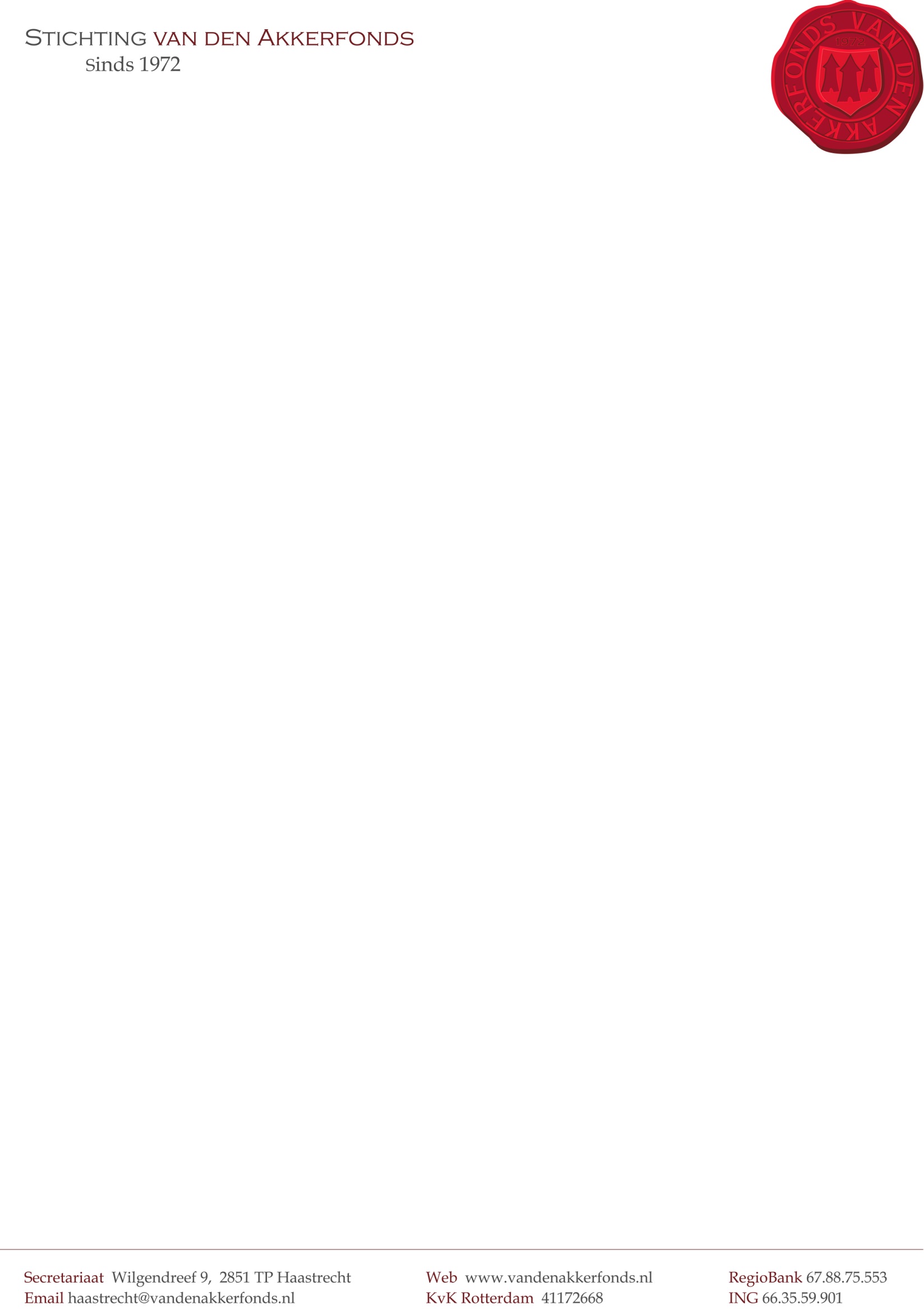 Naam van de organisatieNaam van de organisatieAdresStraatAdresPostcodeAdresPlaatsRechtsvormRechtsvormOprichtingsdatumOprichtingsdatumDoelstellingDoelstellingTen behoeve van welke groepering binnen de Haastrechtse leefgemeenschap worden activiteiten ontwikkeld?Ten behoeve van welke groepering binnen de Haastrechtse leefgemeenschap worden activiteiten ontwikkeld?Aantal ledenAantal ledenAantal donateursAantal donateursAndere activiteitenAndere activiteitenBestuurVoorzitterNaamTel.BestuurSecretarisNaamTel.BestuurPenningmeesterNaamTel.BankrekeningnummerBankrekeningnummerVoor welk project vraag u subsidie aan en wat zijn daarvan de kosten.Voor welk project vraag u subsidie aan en wat zijn daarvan de kosten.Wat wordt binnen de eigen organisatie ondernomen om de benodigde gelden bijeen te brengen?Wat wordt binnen de eigen organisatie ondernomen om de benodigde gelden bijeen te brengen?Welk bedrag wordt op deze wijze bijeengebracht?Welk bedrag wordt op deze wijze bijeengebracht?Wordt ook elders t.b.v. het genoemde project  subsidie aangevraagd? Zo ja, waar?Wordt ook elders t.b.v. het genoemde project  subsidie aangevraagd? Zo ja, waar?Hoe is de financiële positie van de organisatie? Gaarne de laatst beschikbare jaarrekening bijvoegen.Hoe is de financiële positie van de organisatie? Gaarne de laatst beschikbare jaarrekening bijvoegen.Goed / voldoende / redelijk / matig / slecht(doorhalen wat niet van toepassing is)Goed / voldoende / redelijk / matig / slecht(doorhalen wat niet van toepassing is)Aldus naar waarheid ingevuld op datum                                                 Ingevuld door                                     In welke hoedanigheid                       E-mailadresTelefoonHandtekening